Consultation with Federal Agencies on Areas of National NeedSection 601(c)(1) of the Higher Education Act of 1965 (HEA) requires that the Secretary of Education consult with Federal agency heads in order to receive recommendations regarding areas of national need for expertise in foreign languages and world regions. The Secretary may take those recommendations into account when identifying areas of national need for the International Education Programs authorized by Title VI of the HEA and administered by the U.S. Department of Education’s Office of Postsecondary Education (OPE). See HEA, Sec. 601(c) (20 U.S.C. 1121 (c)). Listed below are the areas of national need most recently identified by the Secretary, consisting of one-hundred sixty-one priority languages that are less commonly taught, followed by the world regions. Also included below is a summary of responses from those Federal agencies that responded to the Secretary’s request for recommendations for Title VI competitions in fiscal year (FY) 2022.Priority Languages AcholiAfrikaansAkan (Twi-Fante)AlbanianAmharicAnufoArabic (all forms)ArmenianAymaraAzerbaijaniBalochiBambaraBasaaBasaarBaule/BawuleBelarusianBemba/CibembaBengali/BanglaBikolBislamaBulgarianBuluBurmeseCachiquel/Cakchiguel/KaqchikelCebuano/VisayanChechenChewaChinese (Cantonese and Mandarin)CilubaComorian/ShinzwaniCreole (Martinque)CriouloCzechDjerma-Songhai/ Zarma-SonghayEstonianEweEwondoFangFijianFinnishFlemish/Dutch (Flemish)FonFulaGaGaelicGeorgianGreekGuaraniGujaratiHaitian CreoleHausaHebrew (Modern)HindiHungarianIcelandicIfeIgboIkposso/KposoIlokanoIlonggoIndonesian/BahasaItalianIvatanJahankaJolaJapaneseKabiyeKanuriKazakhKhmer (Cambodian)KhoekhoegowabKikambaKinyarwanda/           -Rwanda/RuandaKirundi/RundiKituba/ManukatabaKonkombaKoreanKreolKrioKrioluKurdishKwangaliKwanyamaKyrgyz/KirghizLambaLaoLatvianLingala LithuanianLugandaLunyoroMaasaiMacedonianMadiMalay (Bahasa Melayu and Malaysian)MalagasyMalteseMandinka/MandingoManinkaMarathiMarshalleseMendeMobaMore/Mooré/MossiMoldovanMongolianMotuNdongaNepali/NepaleseNorwegianOrmoPanjabi/PunjabiPapaiamentoPashto/PushtuPersian-Afghan/DariPersian-Iranian/FarsiPersian-Tajiki /TadjikPilipino/TagalogPolishPortuguesePulaar (Gambia, General, and Mauritania)QuechuaRomanianRussianSamoanSangoSerbo-Croatian (All variants)Sinhala/SinhaleseSlovakSlovene/SlovenianSomaliSoninkeSotho/Sesutho/ SesothoSranan/Taki-takiSusuSwahili/-KiswahiliSwati/SiswatiSwedishTamazight/BerberTashelhit/ShilhaTamilTeleguTemTemneTetum/TetunThaiTibetanTok PisinTsongaTswana/SetswanaTurkishTurkmenTwiUkrainianUrduUzbekVendaVietnameseWescosWolofYorubaWorld RegionsAfricaCentral Asia/Inner AsiaEast AsiaMiddle East South AsiaSoutheast Asia and the Pacific IslandsRussia/East EuropeWestern Hemisphere (Canada, Mexico, Caribbean, Central/South America)Responses from the Federal AgenciesU.S. Agency for International DevelopmentIn addition to our ongoing demand for French, Spanish and Portuguese (European), USAID has identified the following languages as having a critical need for our operations:AfrikaansAkhan (Twi-Fante)AlbanianAmharicArabicArmenianBauleBemba/CibembaBengaliBulgarianBurmeseBelarusianCachiquel/CakchiguelChineseCreole (Haiti)Creole (Martinique)CroatianChechenDanishDjerma-SonghaiDutch (Flemish)EstonianEweEwondaFang-BuluFinnishFijianFonGaGaelicGeorgianGermanGreekGujaratiHausaHebrewHindiHungarianIcelandicIndonesian (Bahasa)ItalianJapaneseKazakhKhmer (Cambodian)Kinyawanda (Ruanda)Kirundi (Rundi)Kituba (Manukataba)KoreanKrioKyrgyzLaoLatvianLingalaLithuanianMacedonianMalayMalagasyMalteseMandingoMarathiMoreMoldavanMongolianMotuNepali (Nepalese)NorwegianNyanjaPashtoPapaiamentoPersian (Dari)Persian (Farsi)PidginPolishQuechuaRomanianRussianSangoSerbianSinhala/SinhaleseSlovakSlovenianSomaliSotho (Sesutho)SusuSwahili (Kiswahili)Swati (Siswati)SwedishTamilTajik (Tadzhik)Taki-Taki (Surinam)ThaiTsongaTswana (Setswana)TurkishTurkmenTagalogUkrainianUrduUzbekVietnameseVisayanWescosWolofYorubaU.S. Department of DefenseThe Department of Defense “strongly supports the national effort to create a cadre of U.S. citizens with advanced,  professional-level skills in languages and cultures that are critical to our national security” and lists the following languages as those for which the Department wishes to develop more capability:AcholiAmharicArabicArabic-LevantineArabic-YemeniAzerbaijaniBalochiBengaliBurmeseChinese (Mandarin)FrenchGermanHausaHebrewHindiIndonesianJapaneseKirghizKoreanKurdishMalayPersian-Afghan (Dari)Persian-Iranian (Farsi)PortuguesePunjabiPushtu-AfghanRomanianRussianSerbo-CroatianSpanishSomaliSwahiliTadjikTagalogThaiTurkishUkrainianUrduUzbekVietnameseAdditionally, the Department of Defense recommends the development of more language and regional study programs for Africa, Asia and the Pacific, Central Asia, South Asia, Eastern Europe, and the Middle East.U.S. Department of EnergyLanguagesArabic (all dialects) BahasaDariFarsiFrenchGermanHindiIndonesianJapaneseKoreanMandarin ChinesePortugueseRussianSpanishSwahiliUrduVietnameseU.S. Department of StateThe Department of State identifies the following languages as having critical need:AlbanianAmharicArabic (all forms)Armenian (East)AzerbaijaniBengaliBulgarianBurmeseCambodian (Khmer)Chinese (Mandarin and Cantonese)CzechDanishDariDutch (Flemish)EstonianFarsiFinnishFrenchGeorgianGermanGreekHaitian CreoleHausaHebrewHindiHungarianIcelandicIndonesianItalianJapaneseKazakh Kinyarwanda/RwandaKorean Kyrgyz LaoLatvianLithuanianMacedonianMalayMongolianNepali / NepaleseNorwegianPanjabi/ PunjabiPashto Persian – Afghan (Dari)Persian – Iranian (Farsi)Persian (Tajiki)Pilipino/ TagalogPolishPortugueseRomanianRussian Serbo-Croatian (All variants)SinghaleseSlovakSlovenianSomaliSpanishSwahili/KiswahiliSwedishTamilTeluguThaiTibetanTurkish Turkmen UkrainianUrduUzbekVietnamese (Std.)U.S. Department of TransportationThe following are the regions/countries/language that we believe will further the U.S. international transportation interest:South America/Brazil/PortugueseAsia/China/Chinese MandarinMiddle East/Iraq/Afghanistan/UAE/Kuwait/Arabic/Kurdish/Oman/Pashto/DariPeace CorpsAcholiAlbanianAmharicAnufoArabic (Chadian)Arabic (Jordanian)Arabic (Mauritanian)Arabic (Moroccan)Arabic (Tunisian)ArmenianAymaraAzerbaijaniBambaraBasaaBassarBembaBengaliBikolBislamaBulgarianCebuanoChewaChinese (Mandarin)CilubaComorian (Shinzwani)CriouloEstonianEweFanteFijianFonFrench (Cameroon)French (General)French (Mali)French (Tunisian)FulaGeorgianGuaraniHausaHindiIfeIgboIkposso (Kposo)IlokanoIlonggoIndonesian (Bahasa)IvatanJahankaJolaKabiyeKanuriKaqchikelKazakhKhoekhoegowabKikambaKiswahiliKitubaKonkombaKreolKrioluKwangaliKwanyamaKyrgyzLambaLatvianLingalaLugandaLunyoroMaasaiMacedonianMadiMalagasyMandinkaManinkaMarshalleseMendeMobaMoldovanMongolianMooreNdongaNepaliOrmoPersian (Farsi)Puular (Gambia)Pulaar (General)Pulaar (Mauritania)Q’eqchi’RomanianRussian (General)Russian (Kazakhstan)Russian (Kyrgyz)SamoanSaraSarahulleSesothoSetswana (Tswana)SinhalaSiswatiSoninkeSpanishSrananSusuTagalogTamazight (Berber)Tashelhit (Shilha)TeluguTemTemneTetum (Tetun)ThaiTok PisinTurkmenTwiUkrainianUzbekVendaWolofZarma (Djerma)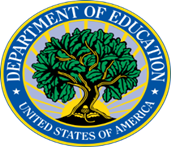 United States Department of EducationInternational and Foreign Language Education Title VI International Education Programs 